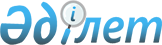 Об установлении границ (черты) сел Жымпиты, Булан, Таскудук, Коныр, ТоганасСовместное постановление акимата Сырымского района Западно-Казахстанской области от 9 октября 2020 года № 141 и решение Сырымского районного маслихата Западно-Казахстанской области от 9 октября 2020 года № 59-4. Зарегистрировано Департаментом юстиции Западно-Казахстанской области 13 октября 2020 года № 6425
      В соответствии с Земельным Кодексом Республики Казахстан от 20 июня 2003 года, Законом Республики Казахстан от 23 января 2001 года "О местном государственном управлении и самоуправлении в Республике Казахстан", Законом Республики Казахстан от 8 декабря 1993 года "Об административно-территориальном устройстве Республики Казахстан", акимат Сырымского района ПОСТАНОВЛЯЕТ и Сырымский районный маслихат РЕШИЛ:
      1. Установить границу (черту) села Жымпиты Жымпитинского сельского округа Сырымского района площадью 1367,00 гектаров, периметром 18133,64 метров согласно приложению 1 к настоящему совместному постановлению и решению.
      2. Установить границу (черту) села Булан Буланского сельского округа Сырымского района площадью 296,0706 гектаров, периметром 7498,69 метров согласно приложению 2 к настоящему совместному постановлению и решению.
      3. Установить границу (черту) села Таскудук Елтайского сельского округа Сырымского района площадью 107,00 гектаров, периметром 4411,96 метров согласно приложению 3 к настоящему совместному постановлению и решению.
      4. Установить границу (черту) села Коныр Жосалинского сельского округа Сырымского района площадью 203,00 гектаров, периметром 6308,08 метров согласно приложению 4 к настоящему совместному постановлению и решению.
      5. Установить границу (черту) села Тоганас Шолаканкатинского сельского округа Сырымского района площадью 180,00 гектаров, периметром 5336,84 метров согласно приложению 5 к настоящему совместному постановлению и решению.
      6. Руководителю аппарата акима района обеспечить государственную регистрацию данного совместного постановления и решения в органах юстиции.
      7. Контроль за исполнением настоящего совместного постановления и решения возложить на заместителя акима района Е.Ахметова.
      8. Настоящее совместное постановление и решение вводится в действие со дня первого официального опубликования. Граница (черта) села Жымпиты Жымпитинского сельского округа Сырымского района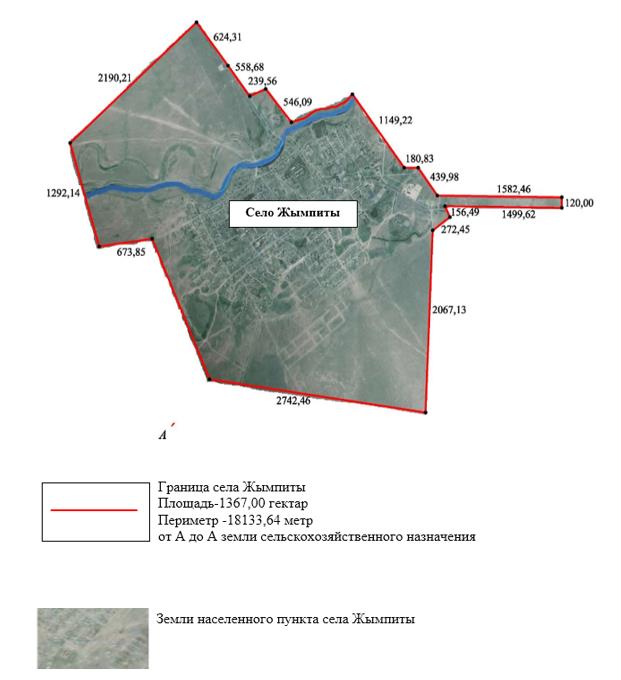  Граница (черта) села Булан Буланского сельского округа Сырымского района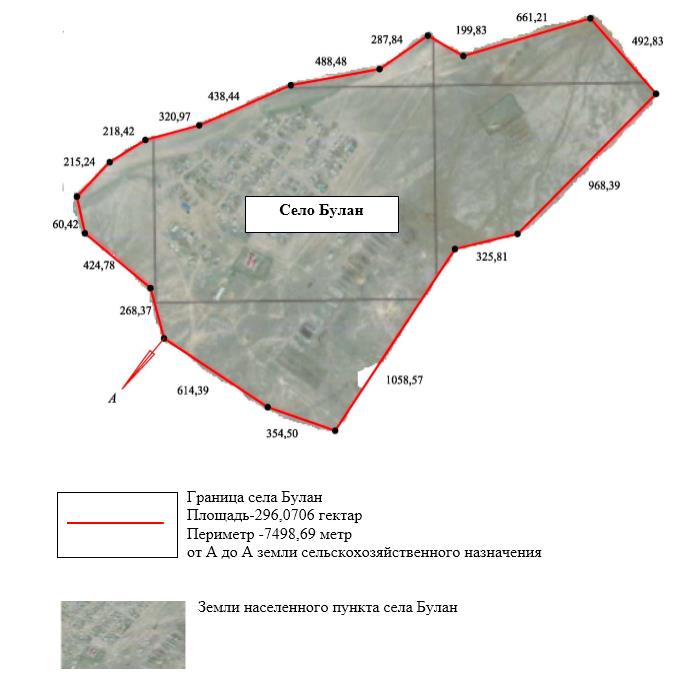  Граница (черта) села Таскудук Елтайского сельского округа Сырымского района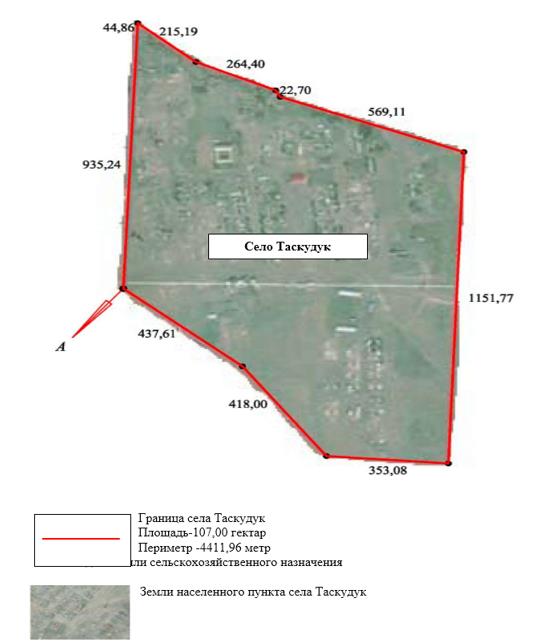  Граница (черта) села Коныр Жосалинского сельского округа Сырымского района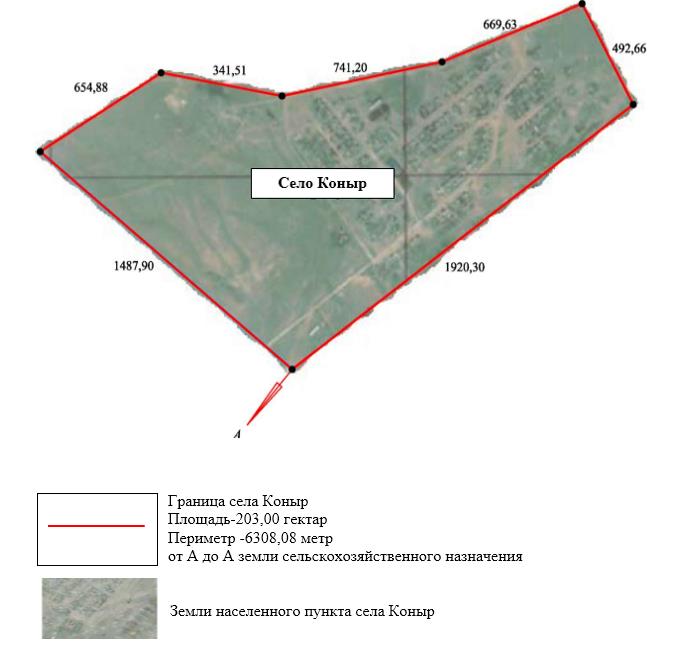  Граница (черта) села Тоганас Шолаканкатинского сельского округа Сырымского района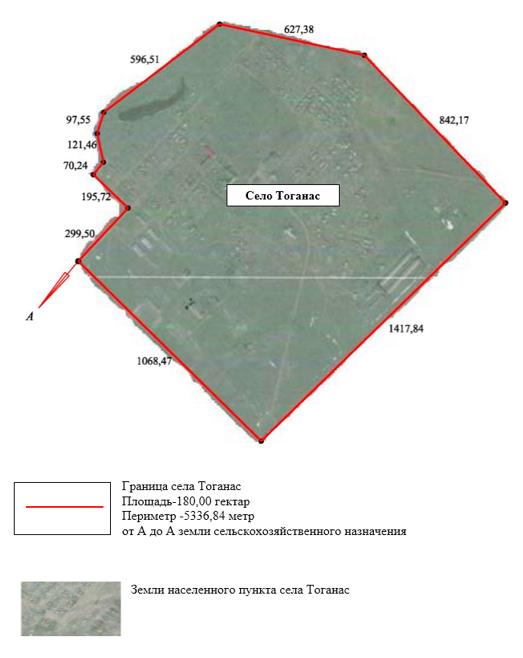 
					© 2012. РГП на ПХВ «Институт законодательства и правовой информации Республики Казахстан» Министерства юстиции Республики Казахстан
				
      Аким района

Т. Турегалиев

      председатель сессии

Р. Ихсанова

      Секретарь маслихата

Ш. Дуйсенгалиева
Приложение 1
к совместному
постановлению акимата
Сырымского района
№ 141 от 9 октября 2020 года и
решение маслихата
Сырымского района
№ 59-4 от 9 октября 2020 годаПриложение 2
к совместному
постановлению акимата
Сырымского района
№ 141 от 9 октября 2020 года и
решение маслихата
Сырымского района
№ 59-4 от 9 октября 2020 годаПриложение 3
к совместному
постановлению акимата
Сырымского района
№ 141 от 9 октября 2020 года и
решение маслихата
Сырымского района
№ 59-4 от 9 октября 2020 годаПриложение 4
к совместному
постановлению акимата
Сырымского района
№ 141 от 9 октября 2020 года и
решение маслихата
Сырымского района
№ 59-4 от 9 октября 2020 годаПриложение 5
к совместному
постановлению акимата
Сырымского района
№ 141 от 9 октября 2020 года и
решение маслихата
Сырымского района
№ 59-4 от 9 октября 2020 года